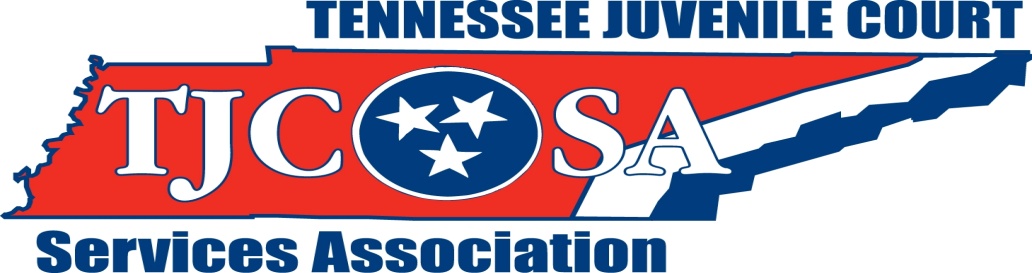 CHARLES CAMPBELL SCHOLARSHIP APPLICATIONThe Tennessee Juvenile Court Services Association established the Charles Campbell Scholarship Foundation Fund in order to provide monetary assistance to retired Juvenile Court employees who have been active participants in the Association. The Charles Campbell Scholarship will encourage as well as assist retirees to attend the annual Joint Conference on Juvenile Justice.Applicants for the scholarship must have been employed by a Juvenile Court for at least twenty years and retired from court employment. Applicants must also have been a member in good standing and an active participant in TJCSA for at least ten years. The scholarship will pay for up to three night lodging and registration fees at the annual Joint Conference.  Applicants will be responsible for paying their own TJCSA membership dues.Applicants must submit an application form to , TJCSA President. Scholarship funds are contingent upon the Association’s financial status and all applications are subject to review and approval by the TJCSA Executive Committee.Deadline for submitting an application will be June 1, 2014.  Recipients will be notified by July 1, 2014.You must pay the $35.00 membership fee to apply.Name:  ______________________________________________________________________________Address: _____________________________________________________________________________City: _________________________ State: ______   Zip: __________ Phone: (____) ______-__________Email: _________________________________________Juvenile Court from which Retired: ________________________________________________________ Juvenile Court Job Title and Number of Years Employed: ______________________________________Years of Membership with TJCSA: ________